Sinclair Community CollegeContinuous Improvement Annual Update 2014-15Please submit to your Division Assessment Coordinator / Learning Liaison for feedback no later than March 1, 2015After receiving feedback from your Division Assessment Coordinator, please revise accordingly and make the final submission to your dean and the Provost’s Office no later than May 1, 2015Department:   0340 – Modern Languages, 0384 – Political Science, 0385 – History/Humanities/Philosophy	Year of Last Program Review:   FY 2013-2014Year of Next Program Review:  FY 2018-2019Section I:  Department Trend Data, Interpretation, and AnalysisDegree and Certificate Completion Trend Data – OVERALL SUMMARYPlease provide an interpretation and analysis of the Degree and Certificate Completion Trend Data (Raw Data is located in Appendix A): i.e. What trends do you see in the above data?  Are there internal or external factors that account for these trends?  What are the implications for the department?  What actions have the department taken that have influenced these trends?  What strategies will the department implement as a result of this data? Modern Languages seems to represent an outlier here, with a modest upward trend over the past two FYs.  The trend is the result of the continued strength and growth of the Spanish language program.  This trend is likely to continue, though there is room for growth in other languages, particularly French.In other programs, the data does not seem to suggest a significant trend up or down in over the past few years.  Beginning in 2012-13 History, Political Science, Philosophy, or Modern Languages became programs in their own right (rather than just areas of emphasis).  While we know anecdotally that the increased visibility for those programs in college publications and on the college website has brought more attention to those programs, we have not seen a significant shift in the data.The data also suggests a clear possibility for growth in Political Science.  There is reason to believe those completion trends may increase, as recent Ohio legislation has mandated more vigorous state and local government courses in secondary schools.Course Success Trend Data – OVERALL SUMMARY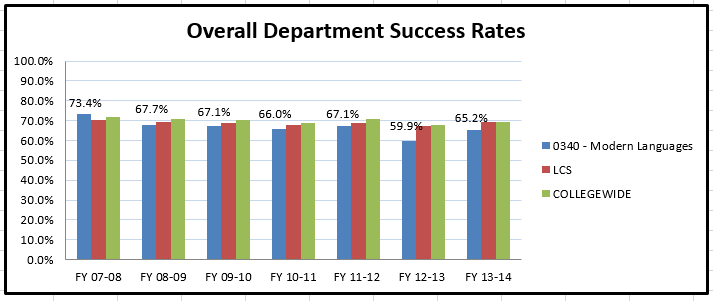 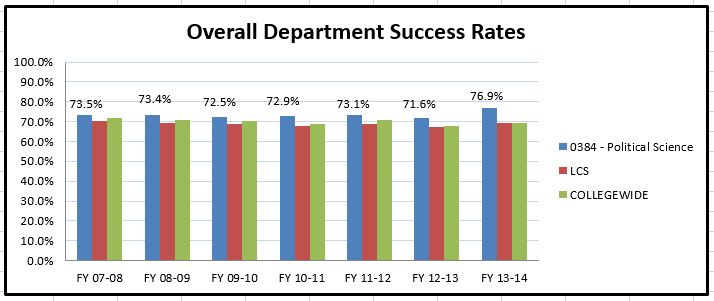 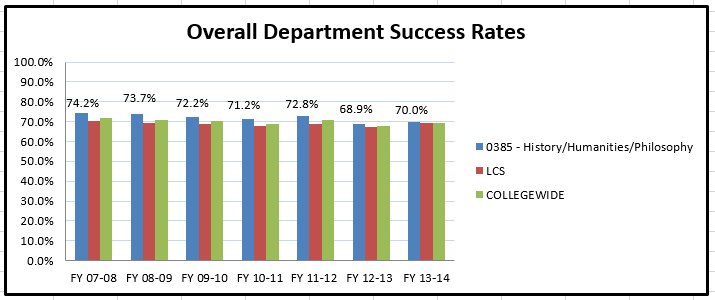 Please provide an interpretation and analysis of the Course Success Trend Data (Raw Data is located in Appendix A).  Looking at the success rate data provided in the Appendix for each course, please discuss trends for high enrollment courses, courses used extensively by other departments, and courses where there have been substantial changes in success.The rates provided for the above disciplines suggest a comparable rate with the college overall.  Despite an occasional outlying year, courses within Modern Languages have strong success rates that have improved slightly over the last FY.  The slightly higher than collegewide rate for Political Science are expected to continue, though not necessarily grow.  The department’s high enrollment courses are basically the same ones used most frequently by other departments. They include HIS 1101, 1102, and 1111.  HUM 125 and HUM 130 remain strong and should continue to grow with students in technical programs.  The rate for Philosophy remains stable, led by PHI 205.  Please provide any additional data and analysis that illustrates what is going on in the department (examples might include accreditation data, program data, benchmark data from national exams, course sequence completion, retention, demographic data, data on placement of graduates, graduate survey data, etc.)Since fall 2012, the percentage of pay hours by full-time instructors has been below 40% in all three budget lines of the department. This is a matter of concern because it increases the amount of time that faculty coordinators must devote to working with adjuncts despite the fact that reassigned hours for coordinators in the department are very inadequate and have not been increased. The department is interested in modern languages, and at least maintaining current levels of full-time staffing in history and political science.Section II:  Progress Since the Most Recent ReviewBelow are the goals from Section IV part E of your last Program Review Self-Study.  Describe progress or changes made toward meeting each goal over the last year.Below are the Recommendations for Action made by the review team. Describe the progress or changes made toward meeting each recommendation over the last year.Section III: Assessment of General Education & Degree Program OutcomesThe Program Outcomes for the degrees are listed below.  All program outcomes must be assessed at least once during the 5 year Program Review cycle, and assessment of program outcomes must occur each year. PLEASE NOTE – FOR THE NEXT TWO YEARS, GENERAL EDUCATION OUTCOME ASSESSMENT WILL BE TEMPORARILY POSTPONED.  WE WOULD ASK THAT IN THIS ANNUAL UPDATE YOU IDENTIFY AT LEAST ONE COURSE IN YOUR DEGREE PROGRAM(S) WHERE ASSESSEMENT AT THE MASTERY LEVEL WILL OCCUR FOR THE FOLLOWING THREE GENERAL EDUCATION OUTCOMES:CRITICAL THINKING/PROBLEM SOLVING INFORMATION LITERACY 	COMPUTER LITERACY NOTE THAT THERE WILL NEED TO BE AT LEAST ONE EXAM / ASSIGNMENT / ACTIVITY IN THIS COURSE THAT CAN BE USED TO ASSESS MASTERY OF THE COMPETENCY.  YOU MAY ALSO SUBMIT ASSESSMENT RESULTS FOR THESE GENERAL EDUCATION COMPETENCIES IF YOU HAVE THEM, BUT IT WILL BE CONSIDERED OPTIONAL.APPENDIX – PROGRAM COMPLETION AND SUCCESS RATE DATADegree and Certificate CompletionCourse Success RatesGOALSStatusProgress or Rationale for No Longer ApplicableThe department does not expect to develop additional new courses except in areas of critical need, such as possibly Spanish for Health Care Professionals, university-parallel Chinese and Japanese, and online versions of French, Latin American History, and Search for UtopiaIn progress Completed No longer applicable The department has maintained its current course offering and will likely begin developing online courses for French, Latin American History, and Search for Utopia after D2L conversion is completed.Continued improvement of online courses and development of more hybrid sections combining online and traditional delivery. In progress Completed No longer applicable Work was done to update HUM 1130, HIS 1111 and HIS 1112, HIS 1101 and 1102 online.  We are in the planning stage for developing hybrids for PLS 1232, HIS 2218, and PHI 2207.Working with learning centers and Courseview staff, to develop more complete schedules of our courses at one or more of these locations so that students could earn most of the credits for one of our degrees there.In progress Completed No longer applicable The department continues a vigorous offering of courses at the Learning Centers in nearly all of our high enrollment courses.  The Learning Centers have also worked on developing block schedules to accommodate the needs of students taking our courses.In the future, the Department and PLS faculty plans to: expand its visibility on the SCC campus by advertising the PLS courses to attract students, continue to encourage other Departments to recognize the importance of requiring PLS courses as part of their programs, work to increase the number of articulation agreements the College has with other colleges and universities, continue to provide faculty support to the College for Lifelong Learning, develop new online PLS courses and Special Topics courses (where approved by the College), and meet the challenges of Dual enrollment to ensure quality instruction, and student retention and success.In progress Completed No longer applicable The department has requested funds from the Dean’s office in order to purchase two banners in order advertise Political Science.  We have not heard back yet on the status of this request.  Members of the Political Science faculty have also been in discussion in order to establish pathways with the business department.  No final agreement has been reached yet. RECOMMENDATIONSStatusProgress or Rationale for No Longer ApplicableWhile there is no doubt that effective work is done in the Language Lab that improves student learning, the department is encouraged to find ways to track student use of the Language Lab and document its impact on student learning, perhaps through comparative research in collaboration with Research, Analytics, and Reporting.  In progress Completed No longer applicable Julie Hatton (Language Lab coordinator) is working with Derek Petrey to develop a methodology toward completing this goal.The department’s work developing articulation agreements with Wright State University has been truly outstanding – this work should be extended to include articulation agreements with other four-year institutions that a substantial number of students transfer to.In progress Completed No longer applicable The department chair is currently working with the LCS Dean in order to identify other four-year institutions  in might benefit the department to develop articulation agreements. Assessment of general education and program outcomes was discussed at length in the meeting with the Review Team.  While not readily apparent from the self-study, it seems that a great deal of assessment work is already occurring where student performance against outcomes is being measured.  It may be that to some extent the department can step up its assessment work by formalizing the collection, aggregation, analysis, and reporting of work that is already being done that measures student performance.  In stepping up its assessment efforts, the department is encouraged to start small at first – rather than feeling overwhelmed, perhaps the department can focus on one program outcome in each area and identify an assignment in a high enrollment course in each area with assignments that align well with the chosen program outcome, and then include that assignment in all sections of that specific course.  While assessment is a top priority, the Review Team wants to emphasize that it doesn’t need to be overwhelming, starting small and then growing is recommended.  The department is encouraged to work with the division Assessment Coordinator/Learning Liaison and the Provost’s Office as needed in increasing its assessment efforts.  Encouraging key faculty to enroll in the Curriculum and Assessment track offered by the Center for Teaching and Learning may also be extremely beneficial in this regard.In progress Completed No longer applicable The department is making progress on this goal by articulating this need in Angel Community forum, where we are able to elicit feedback from faculty on assessment work.  Key faculty are tacking curriculum and assessment workshops offered by the CTL.Related to the recommendation regarding assessment, the Review Team also recommends that the department explore using common assignments or common exam items across all sections of some of its courses.  Some level of standardization is required for a complete picture of student learning, else data cannot be gathered across different sections of the same course to provide a comprehensive picture of how students are performing and whether adjustments are needed.  Again, it is recommended that the department start small - is there an assignment already in use by some faculty that relates to a program outcome that could be used by all sections of that course?  For example, is there an assignment in HIS 1111 that relates to a program outcome that all sections of HIS 1111 could use such that scores could be aggregated, analyzed, and reported to determine how well students are meeting that outcome?  It is recommended that this only be done in a couple of courses initially to avoid overwhelming the department, and that what the department wants to know about student learning be used to guide the selection course and assignment used in this way - which program outcomes would you prioritize to study first, based on what you want to know most about your students?In progress Completed No longer applicable The department has also created an Angel community forum with this goal in mind.  Faculty members have talked about creating a common assessment that can be shared.  Here, our attention has been focused on developing an assessment that emphasized common skills, such as developing the components of an effective essay, which might be shared across disciplines within our department.During the meeting with the Review Team it was noted that in some cases other departments have dropped the courses that the HGML Department offers - Paralegal and Criminal Justice were provided as examples.  The department may need to explore reaching out to other departments to "market" courses.  It is recommended that the department identify courses that it offers that might meet specific needs of programs in other departments, and reach out to those departments to discuss how their needs might be met by HGML courses.  It may be the case that other departments could use HGML courses in their programs, and they just aren't aware of the benefits.In progress Completed No longer applicable Our different disciplines are in the process of identifying programs/departments we might meet with in order to promote HGML courses.Given the current budgetary climate, becoming more efficient must be a priority for all departments.  It is recommended that the department take a hard look at scheduling - are several OTM courses that would all meet the same Arts and Humanities elective being scheduled at the same time in ways that decrease enrollment in each of them?   Can we perhaps be more strategic in how we schedule our courses such that electives are not "competing" with each other?  The Review Team recommends that the department be able to demonstrate on its next Annual Update that it has a process in place to accomplish strategic scheduling, and be able to demonstrate that progress has been made in its scheduling practices.In progress  Completed No longer applicable Our department has been proactive in developing effective scheduling practices with an eye toward average class size.  Our strategy rests on a number of points.  We have reduced the initial courses offerings each term.  We carefully monitor enrollment, adding additional sections, increasing capacity, or cancelling classes as appropriate.  In terms of online classes, we work with the Dean’s office on a strategy that “rotates” our response to a request to increase capacity.  For example, DL might request an increase in capacity/additional sections for HIS, HUM, and REL.  We might add additional capacity to HIS, encouraging those students looking for a Humanities elective to enroll in the HIS.  The chair also utilizes the Average Class Size tool to monitor and react to enrolment.  Please respond to the following items regarding external program accreditation.Please respond to the following items regarding external program accreditation.Date of Most Recent Program Accreditation ReviewDate of most recent accreditation review:  _____________OR   Programs in this department do not have external accreditation Please describe any issues or recommendations from your last accreditation review (if applicable)Please describe progress made on any issues or recommendations from your last accreditation review (if applicable)General Education OutcomesTo which degree(s) is this program outcome related?Year courses identified where mastery of general education competency will be assessed.PLEASE INDICATE AT LEAST ONE COURSE WHERE MASTERY OF THE COMPETENCY WILL BE ASSESSED FOR EACH OF YOUR DEGREE PROGRAMSWhat were the assessment results for this General Education competency? (Please provide brief summary data)NOTE: - THIS IS OPTIONAL FOR THE FY 2014-15 AND FY 2015-16 ANNUAL UPDATESCritical Thinking/Problem SolvingCritical Thinking/Problem SolvingAll programs2014-2015HIS 1102, HUM 1125, PHI 2205, PLS 1120 Information LiteracyInformation LiteracyAll programs2014-2015HIS 1102, HUM 1125, PHI 2205, PLS 1120Computer LiteracyComputer LiteracyAll programs2014-2015HIS 1102, HUM 1125, PHI 2205, PLS 1120 (Online Courses)Values/Citizenship/CommunityValues/Citizenship/CommunityAll programs2015-2016Due in FY 2015-16Oral CommunicationOral CommunicationAll programsN/ACOM 2206/2211Written CommunicationWritten CommunicationAll programsN/AENG 1101Are changes planned as a result of the assessment of general education outcomes?  If so, what are those changesAre changes planned as a result of the assessment of general education outcomes?  If so, what are those changesOPTIONAL FOR FY 2014-15OPTIONAL FOR FY 2014-15OPTIONAL FOR FY 2014-15OPTIONAL FOR FY 2014-15How will you determine whether those changes had an impact? How will you determine whether those changes had an impact? OPTIONAL FOR FY 2014-15OPTIONAL FOR FY 2014-15OPTIONAL FOR FY 2014-15OPTIONAL FOR FY 2014-15Program OutcomesTo which course(s) is this program outcome related?Year assessed or to be assessed.Assessment MethodsUsedWhat were the assessment results? (Please provide brief summary data)Demonstrate ability to think logically and solve problems using analysis, synthesis and evaluation.MAT 1190, 1250Recognize and articulate an understanding of the increasing interdependence of world cultures and their consequences.ART 2236, PSY 2225,GEO 1201,SOC 2215,HUM 1130,GEO 1101, PLS 2000, LIT 2170, LIT 2234, SOC 11452012-13Pre and post testDemonstrate responsibility and accountability in accomplishing goals.SCC 1101Communicate effectively in a variety of ways with varied audiences through writing skills, oral communication skills, listening skills, reading skills, computer literacy and information literacy.ENG 1101, 1201, BIS 1120, COM 2206, COM 2111Describe major historical themes and events in diverse times and places.HIS 1101HIS 1102HIS 1111HIS 1112HIS 1105, HIS 2218,HIS 2215, HIS 2216, HIS 2217, HIS 22192012-13Pre and post testUse historical evidence (primary and secondary sources) to construct arguments explaining historical events and trends.HIS 1101HIS 1102HIS 1111HIS 1112HIS 1105, HIS 2218,HIS 2215, HIS 2216, HIS 2217, HIS 22192013-14Pre and post testAchieve group goals in a variety of social contexts.SCC 1101Read, write  and speak one language at the intermediate (2nd-year) level or two languages at the beginning level (1st-year level).FRE 1101, 1102FRE 2201, 2202GER 1101, 1102GER 2201, 2202SPA 1101, 1102SPA 2201, 22022012-13pre and post testDemonstrate a knowledge of and appreciation for the cultures of the peoples and countries of the languages studied.FRE 1101, 1102FRE 2201, 2202GER 1101, 1102GER 2201, 2202SPA 1101, 1102SPA 2201, 22022013-14pre and post testDescribe major philosophical and religious concepts from different traditions.PHI 2204, 2205, 2206, 2207, REL 1111, 1112, 1135, 22042012-13pre and post testApply philosophical knowledge to analyze issues and problems in society.PHI 2204, 2205, 2206, 22072013-14pre and post testDemonstrate knowledge of political structures, actors and processes in various local, national and international settings.PLS 1120, 1232, 2000, 22202012-13pre and post testApply knowledge of political structures, actors and processes to the understanding of contemporary political, social and economic issues.PLS 1120, 1232, 2000, 22202013-14pre and post testAre changes planned as a result of the assessment of program outcomes?  If so, what are those changes? How will you determine whether those changes had an impact? DivisionDepartmentDepartment NameProgramFY 07-08FY 08-09FY 09-10FY 10-11FY 11-12FY 12-13FY 13-14LCS0340Modern LanguagesFORE.AA.23132.LCS0340Modern LanguagesFORE.S.AA.....46LCS0384Political SciencePLSE.AA7745552LCS0384Political SciencePLSE.S.AA......4LCS0385History/Humanities/PhilosophyHISE.AA656914102LCS0385History/Humanities/PhilosophyHISE.S.AA.....37LCS0385History/Humanities/PhilosophyHUM.S.STC......3LCS0385History/Humanities/PhilosophyPHIE.AA32.12.1DepartmentDepartment NameCourseFY 07-08FY 08-09FY 09-10FY 10-11FY 11-12FY 12-13FY 13-140340Modern LanguagesCHN-10092.3%71.4%85.7%77.8%58.6%..0340Modern LanguagesCHN-105100.0%100.0%100.0%.100.0%..0340Modern LanguagesCHN-1100.....90.0%42.9%0340Modern LanguagesCHN-297.100.0%100.0%....0340Modern LanguagesFRE-10073.7%64.3%65.2%37.5%...0340Modern LanguagesFRE-10167.9%68.0%75.9%63.8%72.3%..0340Modern LanguagesFRE-10282.5%76.9%70.0%81.3%92.9%..0340Modern LanguagesFRE-10392.1%89.3%75.9%79.4%85.7%..0340Modern LanguagesFRE-1100.....58.3%50.0%0340Modern LanguagesFRE-1101.....61.2%66.7%0340Modern LanguagesFRE-1102.....77.8%83.3%0340Modern LanguagesFRE-20188.2%83.3%.87.5%90.9%..0340Modern LanguagesFRE-20288.2%85.7%.75.0%100.0%..0340Modern LanguagesFRE-203.80.0%..100.0%..0340Modern LanguagesFRE-2201.....88.9%40.0%0340Modern LanguagesFRE-2202.....100.0%100.0%0340Modern LanguagesFRE-9102.....100.0%.0340Modern LanguagesFRE-9103.....75.0%.0340Modern LanguagesGER-10060.0%54.8%46.4%65.3%50.0%..0340Modern LanguagesGER-10172.5%56.8%64.7%63.9%71.4%..0340Modern LanguagesGER-10276.9%84.2%94.1%82.6%66.7%..0340Modern LanguagesGER-10378.6%100.0%88.9%94.1%80.0%..0340Modern LanguagesGER-1101.....51.1%50.0%0340Modern LanguagesGER-1102.....71.4%50.0%0340Modern LanguagesGER-201100.0%100.0%85.7%....0340Modern LanguagesGER-202100.0%100.0%100.0%....0340Modern LanguagesGER-203100.0%100.0%100.0%....0340Modern LanguagesGER-2201.....100.0%.0340Modern LanguagesGER-2202.....80.0%.0340Modern LanguagesJPN-10064.8%64.9%66.7%72.6%73.0%..0340Modern LanguagesJPN-10561.5%78.9%82.4%84.0%64.3%..0340Modern LanguagesJPN-1100.....36.6%52.4%0340Modern LanguagesJPN-1105......100.0%0340Modern LanguagesRUS-10075.0%.66.7%50.0%55.6%..0340Modern LanguagesRUS-1100.....61.5%.0340Modern LanguagesSPA-10075.1%57.1%58.7%65.1%72.8%62.5%.0340Modern LanguagesSPA-10166.7%61.1%58.6%55.4%50.1%..0340Modern LanguagesSPA-10270.9%68.9%64.6%67.3%66.5%50.0%.0340Modern LanguagesSPA-10385.0%80.2%87.5%78.5%73.7%71.4%.0340Modern LanguagesSPA-1100.....50.9%69.0%0340Modern LanguagesSPA-1101.....45.3%55.6%0340Modern LanguagesSPA-1102.....68.3%76.3%0340Modern LanguagesSPA-1161.....78.4%81.5%0340Modern LanguagesSPA-16175.0%85.2%79.4%77.1%82.5%87.5%.0340Modern LanguagesSPA-20191.3%77.8%80.0%77.8%97.8%100.0%.0340Modern LanguagesSPA-20293.1%87.2%76.6%88.2%83.0%85.7%.0340Modern LanguagesSPA-20394.1%85.7%86.7%84.0%100.0%100.0%.0340Modern LanguagesSPA-2201.....76.9%75.9%0340Modern LanguagesSPA-2202.....95.5%85.7%0340Modern LanguagesSPA-2297.....100.0%.0340Modern LanguagesSPA-29782.4%88.2%100.0%100.0%...0340Modern LanguagesSPA-9102.....50.0%.0340Modern LanguagesSPA-9103.....62.5%.0384Political SciencePLS-10168.4%70.5%67.4%69.1%70.1%73.5%.0384Political SciencePLS-10277.1%75.9%75.6%79.4%76.4%84.8%.0384Political SciencePLS-10370.3%83.5%82.4%76.7%74.3%..0384Political SciencePLS-10475.2%77.1%70.7%66.7%68.1%..0384Political SciencePLS-1120.....69.3%75.3%0384Political SciencePLS-1232.....78.3%81.6%0384Political SciencePLS-20082.2%73.7%78.2%75.2%74.0%75.0%.0384Political SciencePLS-20176.6%75.3%84.3%72.9%84.8%85.7%.0384Political SciencePLS-20566.7%100.0%.100.0%...0384Political SciencePLS-2200.....71.8%76.1%0384Political SciencePLS-2220.....71.0%86.3%0384Political SciencePLS-2860.....71.4%100.0%0384Political SciencePLS-29781.8%......0385History/Humanities/PhilosophyHIS-10167.5%67.9%71.3%71.3%67.2%70.7%.0385History/Humanities/PhilosophyHIS-10276.1%73.8%71.9%71.3%75.5%88.1%.0385History/Humanities/PhilosophyHIS-10373.9%76.1%75.0%73.6%75.5%81.0%.0385History/Humanities/PhilosophyHIS-10570.8%74.3%79.2%64.7%64.6%77.1%.0385History/Humanities/PhilosophyHIS-1101.....61.5%63.4%0385History/Humanities/PhilosophyHIS-1102.....69.0%70.8%0385History/Humanities/PhilosophyHIS-1105.....50.0%59.1%0385History/Humanities/PhilosophyHIS-11168.5%70.3%69.7%71.0%80.1%84.6%.0385History/Humanities/PhilosophyHIS-1111.....74.0%75.8%0385History/Humanities/PhilosophyHIS-1112.....75.4%78.7%0385History/Humanities/PhilosophyHIS-11278.2%79.2%78.0%79.7%86.9%72.7%.0385History/Humanities/PhilosophyHIS-11373.0%76.1%74.8%73.3%75.1%84.6%.0385History/Humanities/PhilosophyHIS-21477.4%88.6%83.9%76.0%78.9%72.0%.0385History/Humanities/PhilosophyHIS-21578.3%81.8%73.0%78.6%67.5%84.8%.0385History/Humanities/PhilosophyHIS-21690.5%94.4%78.6%69.6%...0385History/Humanities/PhilosophyHIS-217100.0%82.4%100.0%76.5%72.0%..0385History/Humanities/PhilosophyHIS-21875.6%71.3%80.0%85.5%80.3%89.3%.0385History/Humanities/PhilosophyHIS-21968.2%80.0%76.9%66.7%71.4%..0385History/Humanities/PhilosophyHIS-2215.....62.8%68.5%0385History/Humanities/PhilosophyHIS-2216.....76.9%94.7%0385History/Humanities/PhilosophyHIS-2217......86.7%0385History/Humanities/PhilosophyHIS-2218.....73.6%84.4%0385History/Humanities/PhilosophyHIS-2219.....75.0%73.9%0385History/Humanities/PhilosophyHIS-2297.......0385History/Humanities/PhilosophyHIS-29778.6%78.3%80.0%78.3%87.5%..0385History/Humanities/PhilosophyHUM-1125.....63.2%66.2%0385History/Humanities/PhilosophyHUM-1130.....66.0%70.1%0385History/Humanities/PhilosophyHUM-1131.....71.7%79.2%0385History/Humanities/PhilosophyHUM-1132.....66.7%66.7%0385History/Humanities/PhilosophyHUM-1135.....60.8%72.2%0385History/Humanities/PhilosophyHUM-1140.....70.0%66.7%0385History/Humanities/PhilosophyHUM-1141.....73.3%76.5%0385History/Humanities/PhilosophyHUM-1142.....70.0%75.0%0385History/Humanities/PhilosophyHUM-11580.0%54.5%.....0385History/Humanities/PhilosophyHUM-1195......78.6%0385History/Humanities/PhilosophyHUM-12574.7%68.3%67.3%67.7%67.8%77.7%.0385History/Humanities/PhilosophyHUM-13070.8%75.8%70.8%70.6%73.7%78.7%.0385History/Humanities/PhilosophyHUM-13176.7%76.1%76.3%72.2%73.3%80.0%.0385History/Humanities/PhilosophyHUM-13280.0%54.5%.....0385History/Humanities/PhilosophyHUM-13587.5%78.5%68.0%72.1%62.1%79.6%.0385History/Humanities/PhilosophyHUM-140100.0%100.0%85.7%87.0%86.2%..0385History/Humanities/PhilosophyHUM-14181.8%84.6%86.7%92.3%71.1%..0385History/Humanities/PhilosophyHUM-142....56.3%..0385History/Humanities/PhilosophyHUM-194.77.8%.....0385History/Humanities/PhilosophyHUM-19594.4%76.9%.77.8%83.3%..0385History/Humanities/PhilosophyHUM-20485.7%100.0%100.0%100.0%83.3%..0385History/Humanities/PhilosophyHUM-23688.9%.100.0%.100.0%..0385History/Humanities/PhilosophyHUM-25581.9%78.4%69.6%62.7%63.9%50.0%.0385History/Humanities/PhilosophyHUM-29784.4%82.6%80.8%75.6%62.5%..0385History/Humanities/PhilosophyPHI-20477.8%66.5%69.9%70.4%74.8%50.0%.0385History/Humanities/PhilosophyPHI-20568.7%68.5%64.7%63.9%67.0%90.0%.0385History/Humanities/PhilosophyPHI-20675.5%78.9%81.0%68.1%74.7%77.4%.0385History/Humanities/PhilosophyPHI-20764.6%65.1%72.7%64.2%66.1%84.6%.0385History/Humanities/PhilosophyPHI-2204.....65.5%68.4%0385History/Humanities/PhilosophyPHI-2205.....64.0%69.5%0385History/Humanities/PhilosophyPHI-2206.....68.4%67.3%0385History/Humanities/PhilosophyPHI-2207.....58.3%65.4%0385History/Humanities/PhilosophyPHI-297.59.3%67.6%....0385History/Humanities/PhilosophyREL-11182.5%79.0%73.0%70.8%74.2%81.3%.0385History/Humanities/PhilosophyREL-1111.....69.4%71.5%0385History/Humanities/PhilosophyREL-1112.....66.7%68.8%0385History/Humanities/PhilosophyREL-11283.0%78.5%77.0%72.5%71.7%77.6%.0385History/Humanities/PhilosophyREL-1135.....75.0%85.7%0385History/Humanities/PhilosophyREL-13571.7%100.0%90.0%88.0%81.0%..0385History/Humanities/PhilosophyREL-20482.8%79.5%67.9%64.7%74.7%80.0%.0385History/Humanities/PhilosophyREL-2204.....67.8%71.4%0385History/Humanities/PhilosophyREL-2255.....66.7%78.4%0385History/Humanities/PhilosophyREL-297.66.7%66.7%83.3%100.0%..